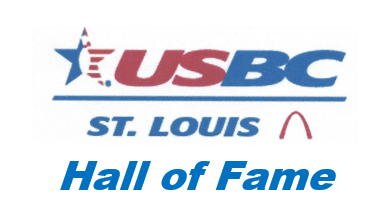 Induction Class of 1962Jerry C Ameling*Meritorious ServiceDon Carter*Superior PerformanceOtto Stein, Jr*Superior PerformanceDennis J Sweeney*Meritorious ServiceInduction Class of 1963Nelson Burton, Sr*	Superior PerformanceWilliam S Gray*Meritorious ServiceRay Holmes*Superior PerformanceFred L Johnson*Meritorious ServiceInduction Class of 1964Cone Hermann*Meritorious ServiceTom Kutis*Meritorious ServiceDick Weber*Superior PerformanceMitzi Weinsein*Superior PerformanceInduction Class of 1965Ray BluthSuperior PerformanceWhitey Harris*Superior PerformanceJames E McGillian*Meritorious ServiceHarold Schaeffer*Superior PerformanceInduction Class of 1966Harry Feuser*Meritorious ServiceSam Garofalo*Superior PerformanceTom Hennessey*Superior PerformanceJerry Ludwig*Meritorious ServiceInduction Class of 1967Clarence Kaley*Francis Laux*Meritorious ServiceLloyd McAllister*Pat Patterson, Jr*Superior PerformanceInduction Class of 1968Frank Grodski*Meritorious ServiceHugo Mueller, Sr*Meritorious ServiceChuck O’Donnell*Superior PerformanceFred Willen*Superior PerformanceInduction Class of 1969Elvin Mesger*Superior PerformanceJoe Rigoni*Meritorious ServiceFred Taff*Superior PerformanceEmil Waibel*Meritorious ServiceInduction Class of 1970Louis Dietrich*Meritorious ServiceOtto Friendly*Meritorious ServiceFrank Mataya*Superior PerformanceJoseph Pallardy*Superior PerformanceInduction Class of 1971Henry Abbey*Meritorious ServiceLee Badaracco*Superior PerformanceFrank Heidel*Meritorious ServiceJames Vrenick*Superior PerformanceInduction Class of 1972Lowell Jackson*Superior PerformanceNorman Kelpe*Superior PerformanceClifford Leeker*Meritorious ServiceOtto Ruppel*Meritorious ServiceClarence Stein, SrMeritorious ServiceInduction Class of 1973Ray Jung*Superior PerformanceHank Summers*Superior PerformanceHenry Sweeney*Meritorious ServiceRay Zeigler*Superior PerformanceInduction Class of 1974Harry J Frederic*Superior PerformanceVeteran CategoryWoody Hulsey*Superior PerformanceRay Newton*Superior PerformanceWilliam Rohman*Meritorious ServiceInduction Class of 1975Arthur D Scheer*Superior PerformanceErwin L Schlechte*Superior PerformanceVeterans CategoryElmer Schroeder*Superior PerformanceVeteran CategoryMeinrad Stuppy*Meritorious ServiceInduction Class of 1976William Hartman*Meritorious ServiceHarold Holcomb*Meritorious ServiceTed Reineke*Superior PerformanceEd Sweeney*Meritorious ServiceBuzz Tonkovic*Superior PerformanceInduction Class of 1977William Duggan*Meritorious ServiceFrank Lucido*Superior PerformanceNorm Meyers*Superior PerformanceJohn Rueckert*Meritorious ServiceInduction Class of 1978Victor Bliss*Superior PerformanceMike Jakovac*Meritorious ServiceHank Lauman*Superior PerformanceJoe ‘Lefty’ Walsh*Meritorious ServiceBill Will*Superior PerformanceInduction Class of 1979Robert ‘Rip’ Johnson*Meritorious ServiceGus MarsalaSuperior PerformanceJohn ‘Red’ SnodellSuperior PerformanceJoseph Sunnen*Meritorious ServiceInduction Class of 1980Dave HarrellSuperior PerformancePeter Pellin*Meritorious ServiceArthur Ziern*Induction Class of 1981James Brisco*Meritorious ServiceDennis ChappisSuperior PerformanceEva Gerleman*Meritorious ServiceMyrtle Schulte*Superior PerformanceRobert Vein*Superior PerformanceTom Vercellone*Meritorious ServiceInduction Class of 1982Edward Crosswhite*Meritorious ServiceDon CruzenSuperior PerformanceRay Orf*Superior PerformanceJohn F Ott*Meritorious ServiceBerdie Speck*Meritorious ServiceInduction Class of 1983Mrs. CC Berghaus*Meritorious ServiceNelson Burton, JrSuperior PerformanceTino DiFrancoMeritorious ServiceMrs. C Duncan*Meritorious ServiceMrs. W Heim*Meritorious ServiceMrs. TM Hill*Meritorious ServiceRobert Jennewein*Meritorious ServiceMrs. Ellen Kelly*Meritorious ServiceJerry MaloySuperior PerformanceMrs. HC Menne*Meritorious ServiceMrs. C Meyer*Meritorious ServiceMrs. WH Musick*Meritorious ServiceMrs. L Waldecker*Meritorious ServiceInduction Class of 1984August Busch, Jr*Meritorious ServiceEugene Dodel*Meritorious ServiceDon DubroSuperior PerformanceDon McLaren*Superior PerformanceDon Rohman*Meritorious ServiceMildred Stauder*Superior PerformanceInduction Class of 1985John Archibald*Meritorious ServiceWally BushSuperior PerformanceGreg CampbellSuperior PerformanceBud Schwab*Meritorious ServiceBarbara Thorberg-Campell*Superior PerformanceInduction Class of 1986Gus Engelland*Meritorious ServiceBrock Harris*Superior PerformanceWilliam Harrison*Meritorious ServiceMelba Mullahy*Meritorious ServiceGary Voss*Superior PerformanceInduction Class of 1987William McCulloughSuperior PerformanceAngela Mica*Superior PerformanceVern Santens*Meritorious ServiceLucille Wilson*Superior PerformanceInduction Class of 1988Joe CrossMeritorious ServuiceGinger GrupasSuperior PerformanceInduction Class of 1989Bob Grupas*Superior PerformanceMarie Hisel*Meritorious ServiceRon JakovacMeritorious ServicePeggy KampschroederSuperior PerformanceKen Wasser*Meritorious ServiceInduction Class of 1990Bobby GoldenSuperior PerformanceGail MenkeSuperior PerformanceWeldon Stone*Meritorious ServiceInduction Class of 1991Neil BurtonSuperior PerformanceBob Gebben*Meritorious ServiceHoward Kee*Meritorious ServiceHelen Massaro*Meritorious ServiceRegi Jonak-WardSuperior PerformanceInduction Class of 1992James Bennett, JrMeritorious ServiceDon Granberry, JrMeritorious ServiceGeorge King*Superior PerformanceTony KrenzSuperior PerformanceVeteran CategoryGene Lammlein*Meritorious ServiceJudy SeckelSuperior PerformanceInduction Class of 1993Gary Patterson*Superior PerformanceMax Stein*Superior PerformanceVeteran CategoryBilly Walden*Superior PerformanceCarolyn WashingtonSuperior PerformanceInduction Class of 1994Reynold BlondinSuperior PerformanceDr. John Hart*Meritorious ServiceMildred Hellman*Meritorious ServiceGene Kessler*Superior PerformanceVeteran CategoryLisa RotheSuperior PerformanceInduction Class of 1995Bob Marable, SrSuperior PerformanceDave DisterSuperior PerformanceTed KrygielMeritorious ServiceWilliam Verheyden*Superior PerformanceVeteran CategoryDorothy WhitsellSuperior PerformanceInduction Class of 1996Flossie Argent*Superior PerformanceRobert Coleman*Meritorious ServiceWally Gustufson*Superior PerformanceFloyd Touchette, JrSuperior PerformanceVeterans CategoryInduction Class of 1997Dale Bohn*Meritorious ServiceEmmett Cronin*Superior PerformanceVeteran CategoryTheresa FytinckMeritorious ServiceAnn Maloney*Superior PerformanceVince RangeSuperior PerformanceInduction Class of 1998Bud DeFrancesco*Superior PerformanceGwinnette Herbert*Superior PerformancePhil JozwiakMeritorious ServiceMike TietjensSuperior PerformanceVeterans CategoryInduction Class of 1999Steve GiljumSuperior PerformanceBruce Pluckahn*Meritorious ServiceTracy ShermanSuperior PerformanceBud Wacker*Superior PerformanceVeteran CategoryInduction Class of 2000JD CoatsSuperior PerformanceVeteran CategoryRandy LightfootSuperior PerformanceCharlie PriceSuperior PerformancePatricia WilliamsSuperior PerformanceInduction Class of 2001Margie BishopMeritorious ServiceAl Brinley, JrSuperior PerformanceDevera BuckleySuperior PerformanceEd Rollins*Meritorious ServicePaul Thompson*Superior PerformanceVeteran CategoryInduction Class of 2002Ron KrippelczSuperior PerformanceFlora “Flo” Schenk*Superior PerformanceRichard Simmons*Meritorious ServiceInduction Class of 2003Frank BarnhartMeritorious ServiceTony TysonSuperior PerformanceChris Berry RandollSuperior PerformanceInduction Class of 2004Edwin Drusch*Meritorious ServiceDennis ShermanSuperior PerformanceJoyce SteinraufMeritorious ServiceInduction Class of 2005Jerry AndersonSuperior PerformanceNorm Freidmeyer*Superior PerformanceVeteran CategoryRosemary HogueMeritorious ServiceAllen KnittigMeritorious ServiceInduction Class of 2006John BrocklandSuperior PerformanceDave Harmon*Superior PerformanceClara Jenkins*Meritorious ServiceJean ManzelliMeritorious ServiceRich OrfSuperior PerformanceShelly PeckSuperior PerformanceInduction Class of 2007Nanthiya FritcheySuperior PerformanceDon GriffinSuperior PerformanceArlene Spatholt*Meritorious ServiceInduction Class of 2008Leo O’Brien*Meritorious ServicePeggy Tyler O’Brien*Meritorious ServicePete WeberSuperior PerformanceInduction Class of 2009Tom DawsonMeritorious ServiceTom ShucartSuperior PerformanceInduction Class of 2010Angie GoettelSuperior PerformanceJean Muehlendyck*Meritorious ServiceBill UthoffSuperior PerformanceJim Williford*Meritorious ServiceInduction Class of 2011Lynn AngleMeritorious ServiceGarry Helferstay*Superior PerformanceInduction Class of 2012Chris JungSuperior PerformanceInduction Class of 2013Jay BradshawSuperior PerformanceLinda BradshawSuperior PerformanceCraig MatthewsMeritorious ServiceClancy MuellerSuperior PerformanceVeterans CategorySteve OrfSuperior PerformanceGlenda WeaverMeritorious ServiceInduction Class of 2014Mike BluthMeritorious ServiceLeroy BornhopSuperior PerformanceMark HoodSuperior PerformanceRandy RauSuperior PerformanceDorothy RennerMeritorious ServiceJoseph RohlmannMeritorious ServiceTracy Goettel WeberSuperior PerformanceInduction Class of 2015Don HellingSuperior PerformanceLaura WhitcombMeritorious ServiceInduction Class of 2016Susan BonnerMeritorious ServiceDarlene ElstonMeritorious ServiceKevin MullinsSuperior PerformancePatricia VossMeritorious ServiceInduction Class of 2017Bill NetzhammerSuperior PerformanceInduction Class of 2018Donna HawkinsMeritorious ServiceRandy Johnson*Superior PerformanceRalph SolanSuperior PerformanceMary Cowan ThorntonMeritorious ServiceInduction Class of 2019Doug BuehrerSuperior PerformanceTerry JonesSuperior PerformanceKim KramerSuperior PerformanceRon Mitchell*Meritorious ServiceRon WilliamsSuperior PerformanceSteve WunderlichSuperior PerformanceInduction Class of 2020Karl ElbrechtSuperior PerformanceJohn MarsalaSuperior PerformanceGodfrey Wilson IIISuperior PerformanceChris MacLellanSuperior PerformanceVeterans Category*Deceased